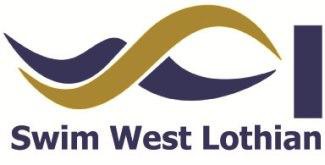 2019 ‘IM’ TOUGH MEETFriday 17th, Saturday 18th & Sunday 19th May 2019Bathgate Xcite Hosted by:	Swim West LothianLicensed by:	SASA East District	Number: L2/ED/014/MAY19Location:	Bathgate Xcite, Balbardie Park, Bathgate, EH48 4LAMeet Entry:	Susan Liddle    susan.liddle@googlemail.com    Course:	Six lane, 25 Metre pool with non-turbulent lane dividers, OMEGA start and automatic timing system with touch-pads and 6-lane time display board will be used.Age:	Swimmer’s age on last day of competition will govern for this meet.Age Groups:   11 years & under, 12 years, 13 years, 14 years, 15 years and overAwards: 	Presentation medals for the 1500M & 800M (HDW) events, will be available for collection for each age group on Saturday 18th May.  Awards for all other events, will be presented to the top 3 boys and girls in each age group and will be available at the presentation table during the session.At the end of session 5, an overall Best Boy and Best Girl award for each age group, will be presented to those individuals who have attained the most points over all the sessions. Points will be awarded for the first 6 places on the basis: 7, 5, 4, 3, 2, 1.Skins:	The Skins event will be a Mystery Medley (see page 3 for more information).  The top 6 swimmers of each age group, from the heats of the 200 IM’s and who have taken part in a minimum of 5 events, will be eligible to compete in the Skins event.Winners of the Skins will each receive £20 prize money. Entry Fees:	Individual Events £7.00      Entries:	All entries must be submitted by email as a Hy-Tek file. These files may be requested from the Meet Entry Secretary. Fees must accompany entries and are non-refundable. Entries without payment will not be accepted.	Where the distance events are oversubscribed, girls will be allocated entry to the 800m event provided that they have entered that event and boys to the 1500m event again with the proviso that they have made an entry to that event. Oversubscribed entries will be refunded.Closing Date:   Entries must be received by noon: one month prior to the meet date i.e. 17th April 2019                          Mail to: Susan Liddle, 9 Rullion Road, Penicuik EH26 9HS                          Make cheques payable to:   Swim West Lothian              Direct bank transfers:  Sort Code: 80-05-56 - Account No: 00119426 Ref: Club NameSpectators:      Entry to the spectator gallery: £3 per session, £5 per dayOfficials:	To help with accreditation clubs are respectively asked to provide 2 technical officials per session, one of which should be qualified to a minimum of Judge Level 1.  Please advise the STO organiser below with named technical officials prior to the meet. Wayne Thomson at:  swl.sto@btinternet.comRules:	1.	The current FINA and SASA rules of competitive swimming will apply.2.   All events will be Heat Declared Winners.3.   Events will be combined for seeding but scored separately by age group 11 & under, 12, 13, 14, 15 & over for awards.4.   All swimmers of Scottish Clubs must have a current SASA registration number.5.   All swimmers of non-Scottish clubs must be registered with their governing body.6.   Electronic timing will be in operation. In the event of electronic timing failure, back-up manual timing will be used.7.   Coaches and Team Managers must ensure that all their swimmers can safely dive into deep/shallow water. There will be NO diving at the shallow end of the pool.8.  No photographic or video equipment (inc. mobile phones) will be allowed in any area under the jurisdiction of the meet organizers and pool facility without prior approval of the meet director. Application must be made on the approved SASA form.9.  Swimmers must act on the instructions given by the meet officials and behave in a reasonable manner at all times.10. It is the responsibility of each club to ensure that their swimmers are aware of the meet rules and guidelines.11. Start Sheets will be produced prior to the start of each session.12. The promoters reserve the right to restrict entries in order to facilitate the smooth running of the meet. Rejected entries will be refunded in full. 13. Swimmers must report to the designated marshalling area a minimum of three heats in advance. It is the responsibility of competing clubs to ensure that their swimmers report to the marshalling area on time.Warm-up:	The warm-up will commence only when announced by the warm-up controller.There will be no diving allowed during the warm-up until the controlled sprint lanes are announced by the controller. Sprint lanes will be introduced during the last period of each warm-up. Marshalls may be used to control these lanes to avoid congestion and prevent accidents.Miscellaneous: The promoters reserve the right to exclude or refuse admission to any competitor, spectator or team official. Swimmers and coaches must not take glassware into the shower or poolside area and are liable for expulsion from the meet if found to do so. Swim West Lothian take no responsibility for loss or damage to swimmers, team officials or spectators’ property. Swimmers are strongly advised to secure property in the lockers provided and not leave belongings lying around unattended. Any lockers found unlocked and containing property will have said property removed and secured by facility staff. Swimmers outside the pool area must wear dry clothing and footwear at all times. Outdoor footwear must not be worn on poolside. Anything not covered above and not printed in the meet programme will be at the Meet Directors discretion.                          Swimmers are asked not to utilize the Balbardie Park Play park during the lunch breaks of the Meet. Swim West Lothian will take no responsibility for any accidents that occur throughout the duration of the Meet.      Swim West Lothian ‘IM’ TOUGH                        ProgrammeNB Skins: Age groups will be swum alternatively at one and a half minute intervals. The stroke to be swum will be determined by draw.Swimmers in each age group event will start under the normal starting rules and swim 50metres of the pool, exit the pool and return to the starting position with the exception of the last swimmer who will be eliminated. On each subsequent start, swimmers will be given a 10 second warning after which the signal to start will follow without any verbal instructions. Starting before the signal is sounded will lead to disqualification; any such disqualification will exempt the last swimmer in that leg.  2019 ‘IM’ TOUGH MEETFriday 17th, Saturday 18th & Sunday 19th May 2019    Bathgate XciteEntries Summary Sheet** Please completed this form electronically and return it with your entries. **Double click anywhere in this grid then add totals to column BHit <ENTER> & Click anywhere outside the grid to return to normal mode.Please return this form and cheque (made payable to Swim West Lothian) to:Susan Liddle9 Rullion RoadPENICUIKEH26 9HSe-mail:	susan.liddle@googlemail.comor direct bank transfers can be made to:  Sort Code: 80-05-56 - Account No: 00119426 Ref: Club NameClosing date for Entries: Noon Wednesday 17th April 2019Coaches meals: £10.00 per meal  SESSION 1   FRIDAY 17h MAY 2019SESSION 1   FRIDAY 17h MAY 2019SESSION 1   FRIDAY 17h MAY 2019SESSION 1   FRIDAY 17h MAY 2019SESSION 1   FRIDAY 17h MAY 2019Warm Up 6.00pm - Start 6.30pm Warm Up 6.00pm - Start 6.30pm Warm Up 6.00pm - Start 6.30pm Warm Up 6.00pm - Start 6.30pm Warm Up 6.00pm - Start 6.30pm 101101Girls/Boys800m FreestyleHDWHDW102102Boys/Girls1500m FreestyleHDWHDWSESSION 2   Saturday 18th May 2019SESSION 2   Saturday 18th May 2019SESSION 2   Saturday 18th May 2019SESSION 2   Saturday 18th May 2019SESSION 2   Saturday 18th May 2019SESSION 4   Sunday 19th May 2019SESSION 4   Sunday 19th May 2019SESSION 4   Sunday 19th May 2019SESSION 4   Sunday 19th May 2019SESSION 4   Sunday 19th May 2019SESSION 4   Sunday 19th May 2019Warm up 9.00am – Start 10.00am Warm up 9.00am – Start 10.00am Warm up 9.00am – Start 10.00am Warm up 9.00am – Start 10.00am Warm up 9.00am – Start 10.00am Warm up 9.00am – Start 10.00amWarm up 9.00am – Start 10.00amWarm up 9.00am – Start 10.00amWarm up 9.00am – Start 10.00amWarm up 9.00am – Start 10.00amWarm up 9.00am – Start 10.00am201201Girls200m I.M.HDWHDW401Girls400m I.M.400m I.M.HDWHDW202202Boys400m I.M.HDWHDW402Boys100m Butterfly100m ButterflyHDWHDW203203Girls100m ButterflyHDWHDW403Girls200m Backstroke200m BackstrokeHDWHDW204204Boys200m BackstrokeHDWHDW404Boys100m Breaststroke100m BreaststrokeHDWHDW205205Girls100m BreaststrokeHDWHDW405Girls100m Freestyle100m FreestyleHDWHDW206206Boys100m FreestyleHDWHDW406Boys50m Butterfly50m ButterflyHDWHDW207207Girls50m ButterflyHDWHDW407Girls50m Backstroke50m BackstrokeHDWHDW208208Boys50m BackstrokeHDWHDW408Boys 14/U50m IM Skins50m IM SkinsHDWHDW409Girls 13/U50m IM Skins50m IM SkinsHDWHDWPresentations during sessionPresentations during sessionPresentations during sessionPresentations during sessionPresentations during sessionPresentations during sessionPresentations during sessionPresentations during sessionPresentations during sessionSESSION 3   Saturday 18th May 2019SESSION 3   Saturday 18th May 2019SESSION 3   Saturday 18th May 2019SESSION 3   Saturday 18th May 2019SESSION 3   Saturday 18th May 2019SESSION 5   Sunday 19th May 2019SESSION 5   Sunday 19th May 2019SESSION 5   Sunday 19th May 2019SESSION 5   Sunday 19th May 2019SESSION 5   Sunday 19th May 2019SESSION 5   Sunday 19th May 2019Warm up 1.30pm – Start 2.30pmWarm up 1.30pm – Start 2.30pmWarm up 1.30pm – Start 2.30pmWarm up 1.30pm – Start 2.30pmWarm up 1.30pm – Start 2.30pmWarm up 1.30pm – Start 2.30pmWarm up 1.30pm – Start 2.30pmWarm up 1.30pm – Start 2.30pmWarm up 1.30pm – Start 2.30pmWarm up 1.30pm – Start 2.30pmWarm up 1.30pm – Start 2.30pm301301Boys400m FreestyleHDWHDW501Boys200m Freestyle200m FreestyleHDWHDW302Girls200m FreestyleHDWHDW502Girls200m Breaststroke200m BreaststrokeHDWHDW303Boys200m BreaststrokeHDWHDW503Boys50M Freestyle50M FreestyleHDWHDW304Girls50m Freestyle HDWHDW504Girls50M Breaststroke50M BreaststrokeHDWHDW305Boys50M Breaststroke HDWHDW505Boys100M Backstroke100M BackstrokeHDWHDW306Girls100M BackstrokeHDWHDW506Girls200M Butterfly200M ButterflyHDWHDW307Boys200M ButterflyHDWHDW507Boys 15/O50m IM Skins50m IM SkinsHDWHDW308Girls400m FreestyleHDWHDW508Girls 14/O50m IM Skins50m IM SkinsHDWHDW309    Boys  200 I.M.HDWHDWPresentations during sessionPresentations during sessionPresentations during sessionPresentations during sessionPresentations during sessionPresentations during sessionPresentations during sessionPresentations during sessionPresentations during sessionPresentations during sessionClub Name:Contact Name:Address:Post Code:Telephone:e-mail-address: